HOLIDAY ASSIGNMENT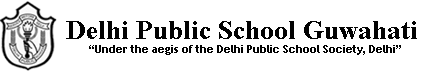 SOCIOLOGYCLASS XII Complete Competency based questions of chapter 2 and 3.Complete your sociology board project work. (Except distribution of questionnaire- analysis of the evidence and conclusion.) Also type your sample questionnaire and submit the same for approval after summer break. *********************